 						`	Siedlce, 2020.12.03                                                                     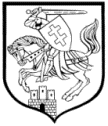 Prezydent Miasta        Siedlce        OGŁOSZENIEo wyłożeniu do publicznego wglądu projektu Studium uwarunkowań i kierunków zagospodarowania przestrzennego miasta SiedlceNa podstawie art. 11 pkt 7 ustawy z dnia 27 marca 2003 r. o planowaniu                                   i zagospodarowaniu przestrzennym (Dz. U. z 2020 r. poz. 293 z póź. zm.)  zawiadamiam                   o wyłożeniu  do publicznego wglądu projektu Studium uwarunkowań  i kierunków zagospodarowania przestrzennego miasta Siedlce wraz z Prognozą oddziaływania                             na środowisko w dniach   od 18 grudnia 2020 r.  do 2 lutego 2021 r. w siedzibie Urzędu Miasta Siedlce,  Skwer Niepodległości  2,  w godzinach od   8oo do 15oo  oraz na  stronie www.siedlce.pl w Biuletynie Informacji Publicznej lub w zakładce „Urząd Miasta – Planowanie przestrzenne”.Dyskusja publiczna nad przyjętymi w projekcie studium rozwiązaniami odbędzie się w dniu  1 lutego 2021 r. w  siedzibie Urzędu Miasta Siedlce,  Skwer Niepodległości 2                         w Sali nr 53  o godz. 16.00  z zachowaniem reżimu sanitarnego i wszystkich środków ostrożności zgodnie z wytycznymi i zaleceniami Ministra Zdrowia i Głównego Inspektora  Sanitarnego.  Dyskusja publiczna będzie transmitowana online  poprzez stronę www.siedlce.pl  wraz   z możliwością zabierania głosu, zadawania pytań i składania uwag poprzez połączenie telefoniczne z jednoczesną  transmisją dźwięku na numery telefonów: 25 /794-39-77  i 25 /794-39-78.W dniu 1 lutego 2021 r. w siedzibie Urzędu w sali nr 53 oraz pod numerami telefonów:  25 /794-39-77  i 25 /794-39-78 w godzinach  od 10.00 do 16.00, dyżur autorski będzie pełnił główny projektant studium. Zgodnie z art. 11 pkt 8 ustawy, osoby prawne i fizyczne oraz jednostki organizacyjne nieposiadające osobowości prawnej mogą wnosić uwagi do projektu studium. Uwagi należy składać do Prezydenta Miasta Siedlce w formie papierowej na adres: Skwer Niepodległości 2, 08-110 Siedlce lub w formie  elektronicznej za pomocą Elektronicznej Skrzynki Podawczej Urzędu Miasta Siedlce e-PUAP: /0kg988ash7/skrytka  z podaniem imienia i nazwiska lub nazwy jednostki organizacyjnej i adresu zamieszkania albo siedziby, oznaczenia nieruchomości, której uwaga dotyczy, w nieprzekraczalnym terminie do dnia 3 marca                 2021 r. Treść klauzuli informacyjnej dotyczącej przetwarzania danych osobowych jest dostępna na stronie internetowej miasta, w Biuletynie Informacji Publicznej oraz w siedzibie Urzędu Miasta Siedlce.								PREZYDENT MIASTA       Andrzej Sitnik	